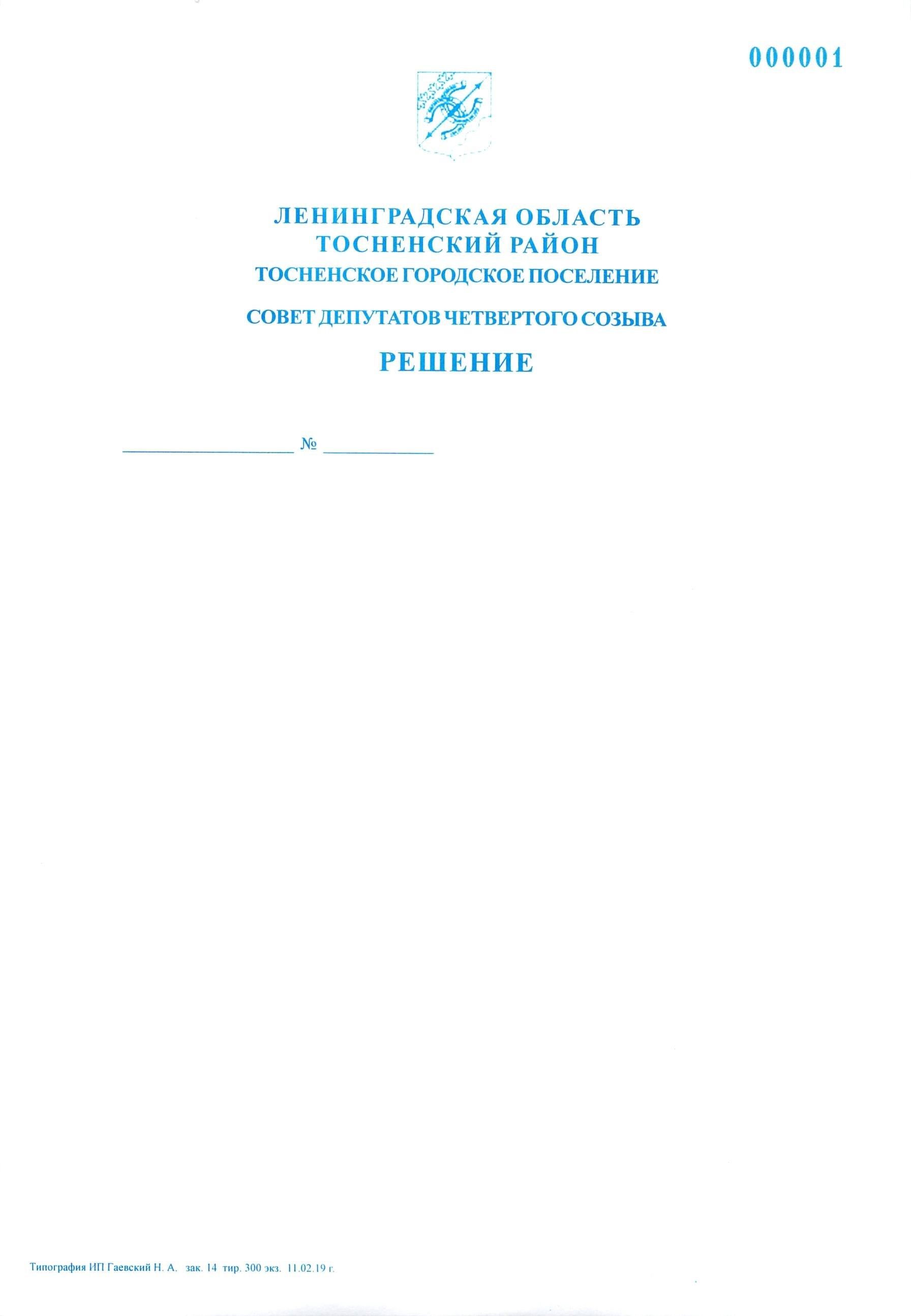   30.03.2023                 155О внесении изменений в решение совета депутатовТосненского городского поселения Тосненскогорайона Ленинградской области от 10.02.2006 № 24«Об утверждении Положения о постоянных комиссияхСовета депутатов Тосненского городского поселенияТосненского района Ленинградской области»(с учетом изменений, внесенных решениями советадепутатов Тосненского городского поселенияТосненского района Ленинградской областиот 30.05.2007 № 100, от 27.08.2012 № 155,от 12.09.2019 № 5)	В соответствии с Федеральным законом от 06.10.2003 № 131-Ф3 «Об общих принципах организации местного самоуправления в Российской Федерации»,      Федеральным законом от 25.12.2008 № 273-ФЗ «О противодействии коррупции», Федеральным законом от 02.03.2007 № 25-ФЗ «О муниципальной службе в Российской Федерации», Федеральным законом от 03.12.2012 № 230-ФЗ «О контроле за соответствием расходов лиц, замещающих государственные должности, и иных лиц их доходам», областным законом Ленинградской области от 11.03.2008 № 14-оз    «О правовом регулировании муниципальной службы в Ленинградской области», областным законом Ленинградской области от 20.01.2020 № 7-оз «Об отдельных вопросах реализации законодательства в сфере противодействия коррупции гражданами, претендующими на замещение должности главы местной администрации по контракту, муниципальной должности, а также лицами, замещающими указанные должности» совет депутатов Тосненского городского поселения Тосненского муниципального района Ленинградской областиРЕШИЛ:	1. Внести следующие изменения в решение совета депутатов Тосненского городского поселения Тосненского района Ленинградской области от 10.02.2006    № 24 «Об утверждении Положения о постоянных комиссиях Совета депутатов    Тосненского городского поселения Тосненского района Ленинградской области»  (с учетом изменений, внесенных решениями совета депутатов Тосненского городского поселения Тосненского района Ленинградской области от 30.05.2007 № 100, от 27.08.2012 № 155, от 12.09.2019 № 5):	1.1. В постановляющей части вместо слов «Совета» читать «совета», после слов «Тосненского» читать «муниципального».	1.2. Изложить приложение в новой редакции (приложение).	2. Аппарату совета депутатов Тосненского городского поселения Тосненского муниципального района Ленинградской области обеспечить официальное опубликование и обнародование настоящего решения.Глава Тосненского городского поселения	                               А.Л. КанцеревДудрова Светлана Дмитриевна, 8(81361)332127 гвПриложениек решению совета депутатовТосненского городского поселенияТосненского муниципального районаЛенинградской областиот  30.03.2023  № 155ПОЛОЖЕНИЕо постоянных комиссиях совета депутатовТосненского городского поселения Тосненского муниципального района Ленинградской области1. ОБЩИЕ ПОЛОЖЕНИЯ	1.1. Постоянные комиссии совета депутатов Тосненского городского поселения Тосненского муниципального района Ленинградской области (далее –     постоянные комиссии) являются элементом структуры совета депутатов Тосненского городского поселения Тосненского муниципального района Ленинградской области (далее – совет депутатов).	1.2. Постоянные комиссии являются формой аналитической, рекомендательной и контрольной работы совета депутатов, создающей реальные условия для личного участия каждого депутата в предварительной разработке и реализации принимаемых решений.	1.3. Местонахождением постоянных комиссий является местонахождение совета депутатов: 187000, Ленинградская область, г. Тосно, пр. Ленина, д. 32.2. СТРУКТУРА ПОСТОЯННЫХ КОМИССИЙ И ПОРЯДОК ИХ ФОРМИРОВАНИЯ	2.1. В совете депутатов образовываются следующие постоянные комиссии:	- комиссия по бюджету, экономической политике;	- комиссия по жилищно-коммунальному и дорожному хозяйству, строительству, транспорту и связи;	- комиссия по культуре, делам молодёжи, физической культуре и спорту;	- комиссия по местному самоуправлению и социальным вопросам.	2.2. Каждая постоянная комиссия состоит не менее чем из четырёх депутатов. Выдвижение депутатов в состав постоянной комиссии осуществляется в порядке самовыдвижения и выдвижения кандидатуры другим депутатом совета депутатов. Избрание депутата в состав постоянной комиссии осуществляется открытым голосованием по каждой из выдвинутых кандидатур. Кандидат в состав постоянной комиссии считается избранным, если в результате открытого голосования он получил более половины голосов от общего числа депутатов, участвующих в заседании совета депутатов. В случае, если в состав постоянной комиссии было выдвинуто более четырёх кандидатур и несколько из них получили равное число голосов или ни одна не получила требуемого для избрания числа голосов, проводится второй тур голосования по кандидатурам, получившим равное количество голосов, либо по первым двум кандидатурам, не набравшим необходимого числа голосов для избрания, но получившим наибольшее количество голосов по отношению к другим кандидатурам. В этом случае избранным считается кандидат, получивший во втором туре голосования наибольшее число голосов по отношению к другим кандидатурам. При голосовании по этим вопросам голос председательствующего на заседании совета депутатов является решающим.	2.3. Постоянная комиссия имеет следующую структуру:	- председатель постоянной комиссии;	- заместитель председателя постоянной комиссии;	- секретарь постоянной комиссии;	- член постоянной комиссии.	Избрание депутатов на должность председателя, заместителя и секретаря    постоянной комиссии осуществляется депутатами, вошедшими в состав этой постоянной комиссии на первом заседании постоянной комиссии, которое проводится непосредственно после формирования персонального состава постоянной комиссии. Избрание депутатов на указанные выше должности проводится в порядке, установленном настоящим Положением для избрания депутатов в состав постоянных комиссий.	2.4. Председатель постоянной комиссии;	- принимает решение о проведении заседаний постоянной комиссии;	- организует и возглавляет работу постоянной комиссии;	- ведёт заседания постоянной комиссии;	- подписывает протоколы заседаний и заключения постоянной комиссии;	- представляет результаты работы постоянной комиссии на заседании совета депутатов в случаях и порядке, установленных Регламентом работы совета депутатов.	При принятии решения постоянной комиссией голос председательствующего на заседании постоянной комиссии является решающим.	Заместитель председателя постоянной комиссии исполняет полномочия председателя постоянной комиссии в период его временного отсутствия в полном объёме.	Секретарь постоянной комиссии осуществляет фиксирование в письменном виде хода заседаний постоянной комиссии в форме протокола заседаний постоянной комиссии, подсчёт голосов депутатов при голосовании по вопросам повестки дня заседания постоянной комиссии, подписывает протокол заседания постоянной комиссии и представляет его на подпись председательствующему на заседании    постоянной комиссии, а также исполняет иные поручения председателя постоянной комиссии, связанные с деятельностью постоянной комиссии.	2.5. Каждый депутат имеет право быть избранным и осуществлять работу       в составе не более чем двух постоянных комиссий. В состав постоянных комиссий не входит глава Тосненского городского поселения.3. ПОРЯДОК РАБОТЫ ПОСТОЯННЫХ КОМИССИЙ	3.1. Заседание постоянной комиссии проводится по мере необходимости по инициативе любого депутата, входящего в состав комиссии, а также в случае поступления в адрес постоянной комиссии проектов решений совета депутатов, проектов муниципальных программ и изменений к ним, проектов федеральных и областных законов. Депутат, выступивший с инициативой о проведении заседания постоянной комиссии, одновременно вносит мотивированные предложения о повестке дня заседания постоянной комиссии. При поступлении в адрес постоянной комиссии проектов решений совета депутатов, проектов федеральных и областных законов организует работу постоянной комиссии её председатель.	3.2. Решение о проведении заседания принимает председатель постоянной комиссии не позднее трёх рабочих дней после получения заявления от депутатов, входящих в состав постоянной комиссии, о необходимости его проведения, либо проектов решений советов депутатов, проектов муниципальных программ и изменений к ним, проектов федеральных и областных законов. Указанным решением определяется место и время проведения заседания постоянной комиссии, а также повестка дня заседания постоянной комиссии. О принятом решении депутатов, входящих в состав постоянной комиссии, информирует председатель постоянной комиссии, либо по его поручению её секретарь.	3.3. Депутаты, избранные в состав постоянной комиссии, обязаны принимать участие в её работе. Заседание постоянной комиссии считается правомочным, если на нём присутствует более половины от установленного числа членов постоянной комиссии.	3.4. В работе постоянной комиссии принимают участие уполномоченные (назначенные) представители лиц, вносящих на рассмотрение совета депутатов проекты решений совета депутатов, по предварительному согласованию с депутатами, входящими в состав постоянной комиссии, вправе присутствовать депутаты совета депутатов, не входящие в состав постоянной комиссии, иные лица, имеющие право присутствовать на заседаниях совета депутатов в соответствии   с Регламентом работы совета депутатов. Участие в работе постоянных комиссий муниципальных служащих органов местного самоуправления Тосненского городского поселения Тосненского муниципального района Ленинградской области, приглашённых к участию в её работе, и юриста, осуществляющего правовое обеспечение деятельности совета депутатов, приглашённых на заседание постоянной комиссии, обязательно.	Приглашение муниципальных служащих органов местного самоуправления на заседание постоянных комиссий осуществляется непосредственно через руководителя соответствующего органа местного самоуправления, приглашение юриста, осуществляющего правовое обеспечение деятельности совета депутатов на заседание постоянных комиссий, осуществляется через руководителя аппарата совета депутатов.	3.5. Решения постоянной комиссии по вопросам повестки дня принимаются открытым голосованием простым большинством голосов от числа депутатов, присутствующих на заседании постоянной комиссии. При равенстве голосов   голос председательствующего на заседании постоянной комиссии является решающим.	3.6. Решения, принятые постоянной комиссией, оформляются секретарём постоянной комиссии в письменном виде и подписываются председательствующим на заседании постоянной комиссии, на котором было принято это решение.	3.7. Решения комиссии направляются в аппарат совета депутатов непосредственно после проведения заседания постоянной комиссии.	3.8. Аппарат совета депутатов по решениям постоянной комиссии о проектах федеральных и областных законов обеспечивает получение мотивированного заключения юриста, обеспечивающего правовое сопровождение деятельности совета депутатов, при его наличии готовит и направляет на рассмотрение главы поселения проект сопроводительного письма с прилагающимся к нему решением постоянной комиссии. Информации по всем другим решениям постоянных комиссий направляются аппаратом совета депутатов главе поселения для рассмотрения, с приложением самих решений, непосредственно после их поступления     в аппарат совета депутатов.	3.9. При рассмотрении проектов решений совета депутатов, проектов муниципальных программ и изменений к ним, проектов федеральных и областных законов постоянная комиссия руководствуется Регламентом работы совета депутатов и настоящим Положением.	3.10. Организационное обеспечение деятельности постоянных комиссий совместно с их председателями осуществляет аппарат совета депутатов.4. ПОЛНОМОЧИЯ ПОСТОЯННОЙ КОМИССИИ ПО МЕСТНОМУ САМОУПРАВЛЕНИЮ И СОЦИАЛЬНЫМ ВОПРОСАМ ПРИ ИСПОЛНЕНИИ ЕЮ ПОЛНОМОЧИЙ В СФЕРЕ ПРОТИВОДЕЙСТВИЯ КОРРУПЦИИ	4.1. Постоянная комиссия по местному самоуправлению и социальным       вопросам совета депутатов осуществляет деятельность по организации мер по предупреждению коррупции в совете депутатов, а также рассматривает вопросы, связанные с соблюдением лицами, замещающими муниципальные должности в совете депутатов, ограничений, запретов, исполнением обязанностей, установленных     законодательством в целях противодействия коррупции.